Справка  о проведенной  беседе4  февраля  2021  года  социальным  педагогом  Бейсекеевой З.Р.   с учащимися  9-х классов  проведена   беседа на тему «Алкоголь и подросток»  , в ходе которой  пояснено, что о вреде алкоголя широко известно, однако чаще вспоминают о том, как губительно он влияет на здоровье человека, состояние внутренних органов. Вместе с тем употребление спиртного ведет не только к различным внутренним заболеваниям – алкоголь нарушает всю жизнедеятельность человека, «ставя» свое клеймо на любых его действиях, поступках, взаимоотношениях с окружающими и т.д. Объясняется это тем, что, прежде чем оказать повреждающее воздействие на печень или желудок, алкоголь отравляет психику человека, его душу. Если бы спиртные напитки действовали только на внутренние органы, то как мы могли бы объяснить такие явления, как преступления, совершенные в состоянии опьянения, дорожно-транспортные происшествия и аварии, виновниками которых являются пьяные, распад семей и т.д.? Дело в том, что систематическое употребление алкоголя ведет его к утрате им социально ценных качеств, делает его неполноценным членом общества, нередко опасным для других людей.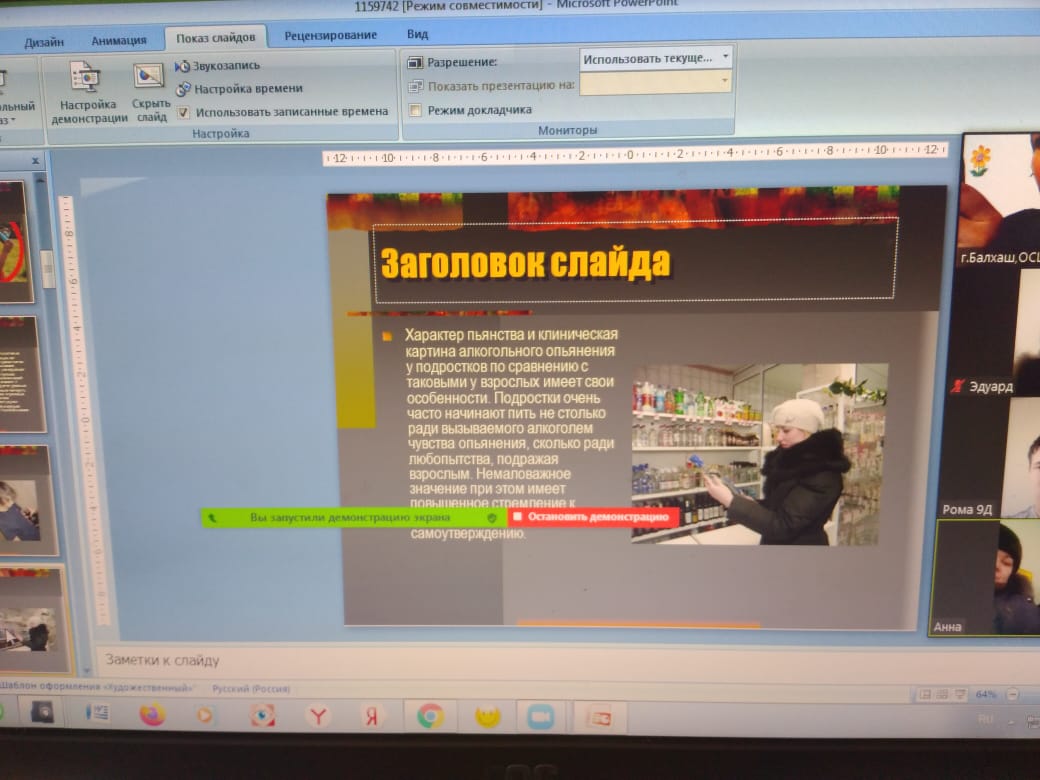 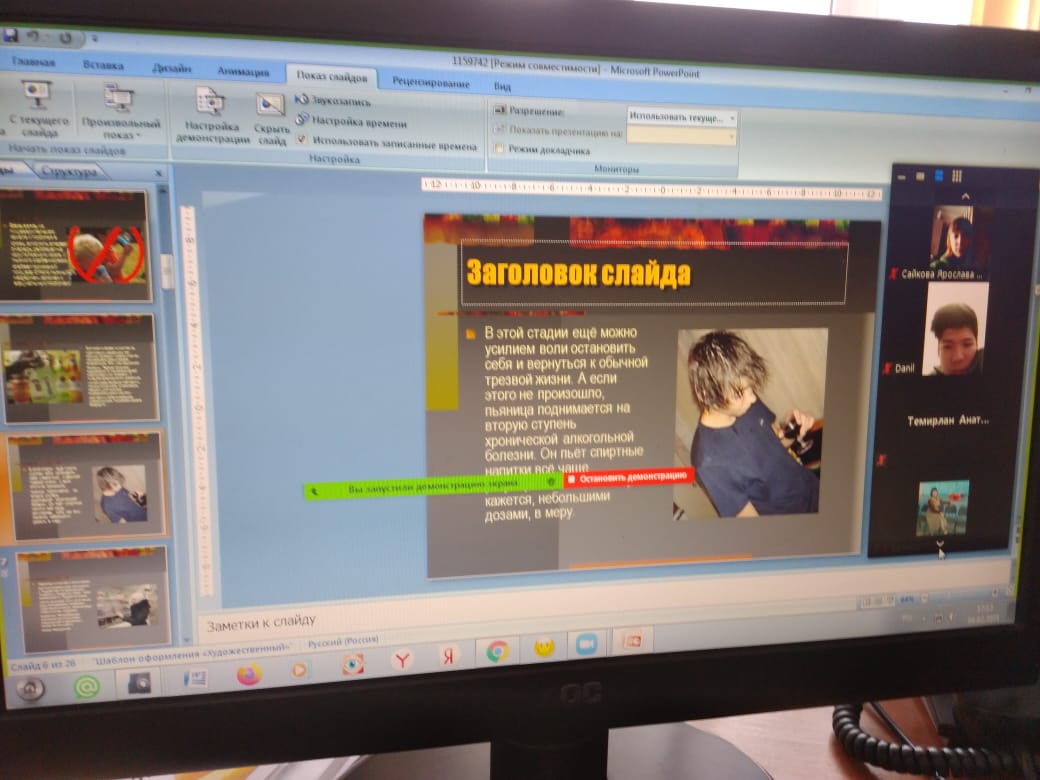 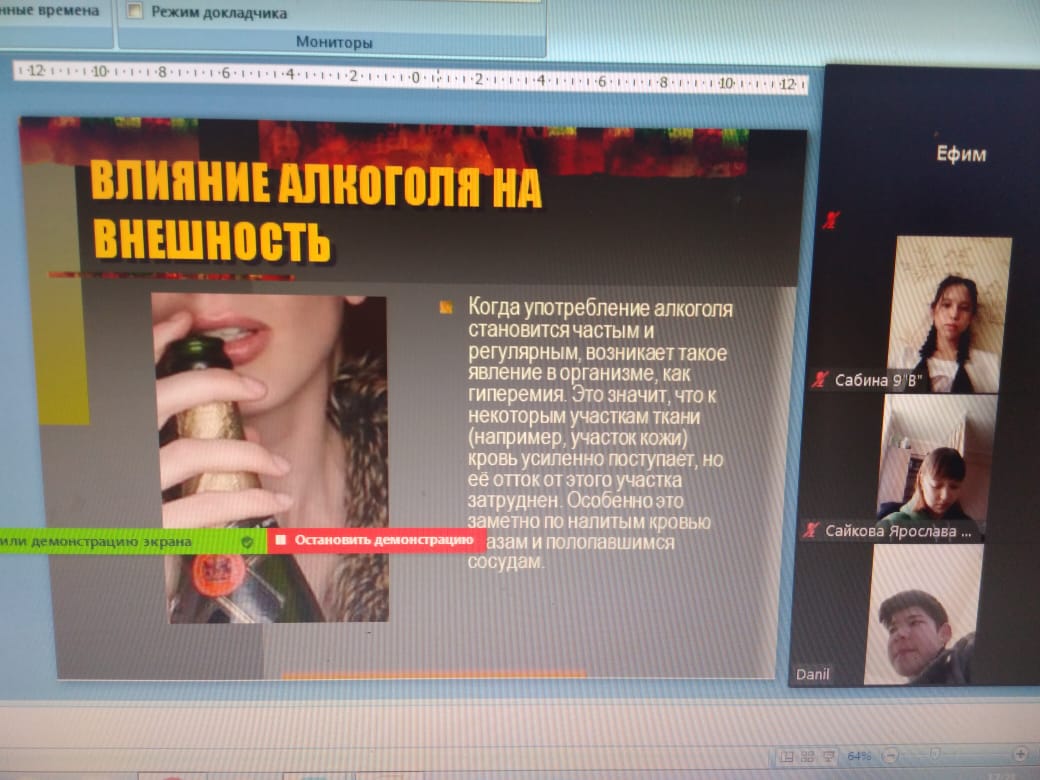 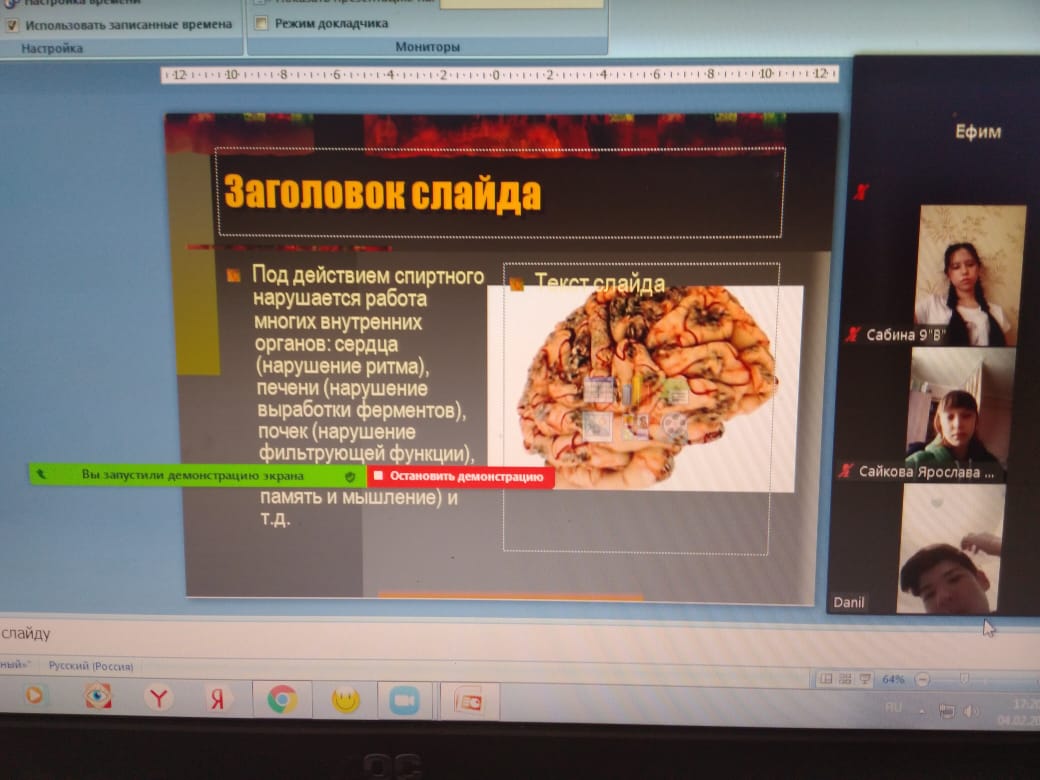 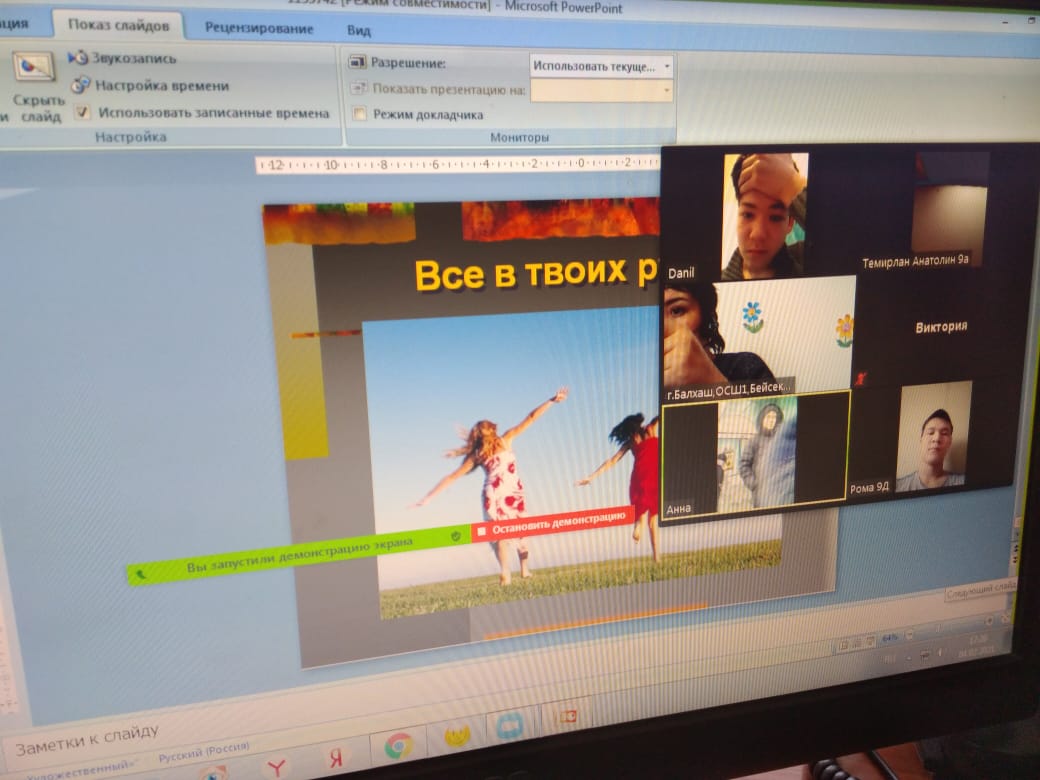 